International Situations Project TranslationBrief version of the NARQTranslation provided by:Zoltan Kekecs, Lund University, LundReference for the Narcissism and Rivalry Questionnaire:Back, M. D., Küfner, A. C. P., Dufner, M., Gerlach, T. M., Rauthmann, J. F., & Denissen, J. J. A. (2013). Narcissistic admiration and rivalry: Disentangling the bright and dark sides of narcissism. Journal of Personality and Social Psychology, 105, 1013-1037.The International Situations Project is supported by the National Science Foundation under Grant No. BCS-1528131. Any opinions, findings, and conclusions or recommendations expressed in this material are those of the individual researchers and do not necessarily reflect the views of the National Science Foundation.International Situations ProjectUniversity of California, RiversideDavid Funder, Principal InvestigatorResearchers:  Gwendolyn Gardiner, Erica Baranski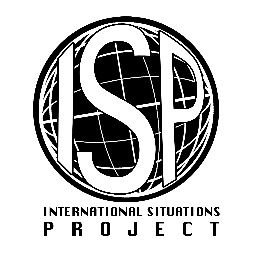 Original EnglishTranslation (Swedish)I deserve to be seen as a great person.Jag förtjänar att betraktas som en stor person.Being a very special person gives me a lot of strength.Att vara en väldigt speciell person ger mig mycket styrka.I manage to be the center of attention with my outstanding contributions.Jag lyckas vara uppmärksamhetens centrum med mina enastående bidrag.Most people are somehow losers.De flesta människor är på något sätt förlorare.I want my rivals to fail.Jag vill att mina rivaler ska misslyckas.I react annoyed if another person steals the show from me.Jag blir irriterad om en annan person stjäl showen från mig.